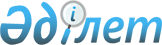 О внесении изменений и дополнений в постановление Правительства Республики Казахстан от 29 декабря 1995 г. N 1894
					
			Утративший силу
			
			
		
					Постановление Правительства Республики Казахстан от 24 ноября 1997 года № 1649. Утратило силу постановлением Правительства Республики Казахстан от 7 июня 2012 года № 753

      Сноска. Утратило силу постановлением Правительства РК от 07.06.2012 № 753 (вводится в действие по истечении двадцати одного календарного дня после первого официального опубликования).      Во исполнение Указа Президента Республики Казахстан от 20 октября 1997 г. N 3698 U973698_ "О статусе города Алматы и мерах по его дальнейшему развитию" Правительство Республики Казахстан постановляет: 

      Внести в постановление Правительства Республики Казахстан от 29 декабря 1995 г. N 1894 P951894_ "О реализации постановления Президента Республики Казахстан от 17 апреля 1995г. N 2201" (САПП Республики Казахстан, 1995 г., N 41, ст. 515) следующие изменения и дополнения: 

      в приложении к указанному постановлению: 

      в графе 3 строки, порядковый номер 3, после слов "автомобильным транспортом" дополнить словами "кроме перевозки пассажиров и грузов автомобильным транспортом в городе Алматы"; 

      в графе 3 строки, порядковый номер 11: 

      в абзаце первом после слов "жилищно-гражданских объектов" дополнить словами "кроме деятельности, осуществляемой на территории г. Алматы"; 

      в абзаце третьем после слов "врачебной деятельности" дополнить словами "кроме деятельности, осуществляемой на территории г. Алматы"; 

      в графе 3 строки, порядковый номер 16, после слов "среднее специальное" дополнить словами "кроме деятельности, осуществляемой на территории г. Алматы"; 

      в графе 3 строки, порядковый номер 24, после слов "из Республики Казахстан за границу" дополнить словами "кроме деятельности, осуществляемой на территории г. Алматы"; 

      в графе 3, строки порядковый номера 26 и 28, после слова "деятельность" дополнить словами "кроме деятельности, осуществляемой на территории г. Алматы"; 

      в графе 2 строки, порядковый номер 27, слова "и г. Алматы" исключить; 

      дополнить строками, порядковый номер 35, следящего содержания: 



 

   "35. Местный исполнительный Деятельность пунктов 

        орган г. Алматы общественного питания и г. Алматы 

 

                                деятельность казино, тотализаторов,                                туристическая деятельность                                в  г. Алматы

                                деятельность по организации и                                проведению лотерей (кроме                                государственных) в г. Алматы

                                деятельность по дезинфекции и                                дезодорации производственных и                                жилищно-гражданских объектов                                в г. Алматы

                                ветеринарная деятельность в г. Алматы

                                деятельность, связанная с                                привлечением иностранной рабочей                                силы, а также вывозом рабочей силы                                из города Алматы за границу

                                деятельность по перевозке                                пассажиров и грузов автомобильным                                транспортом в г. Алматы

                                занятие медицинской и врачебной                                деятельностью в г. Алматы

                                деятельность учебных заведений                                г. Алматы дающих среднее и среднее                                специальное образование с правом                                выдачи дипломов по конкретным                                специальностям                ".

     Премьер-Министр   Республики Казахстан
					© 2012. РГП на ПХВ «Институт законодательства и правовой информации Республики Казахстан» Министерства юстиции Республики Казахстан
				